รายงานการประเมินตนเอง  (SAR)ตอนที่  1  :  ข้อมูลส่วนตัว1.1  ข้อมูลทั่วไป     	ชื่อ  นางรัชนี    นามสกุล  เปาะศิริ	ตำแหน่ง  ครู  วิทยฐานะ  ครูชำนาญการพิเศษ  โรงเรียนนาเชือกพิทยาสรรค์  อำเภอนาเชือก  		  		จังหวัดมหาสารคาม  สังกัดสำนักงานเขตพื้นที่การศึกษามัธยมศึกษา มหาสารคาม  	เกิด  วันที่  15  เดือนมีนาคม   2513  อายุ  51  ปี	เริ่มรับราชการ เมื่อวันที่  11  เดือน มิถุนายน  พ.ศ. 2537  ตำแหน่ง อาจารย์ 1 				ระดับ 3  ปฏิบัติราชการมาแล้วเป็นระยะเวลา  26  ปี  	ที่อยู่ปัจจุบัน  บ้านเลขที่  18  หมู่  2  ตำบลนาภู  อำเภอยางสีสุราช  จังหวัดมหาสารคาม 				เบอร์โทร  0986385924  e – mail p_toy99@hotmail.com	ประวัติการศึกษา				พ.ศ.  2536	การศึกษาบัณฑิต  (ค.บ.)  สาขาวิทยาศาสตร์ทั่วไป  								วิทยาลัยครูมหาสารคาม				พ.ศ.  2551	การศึกษามหาบัณฑิต  (กศ.ม.)  สาขาการวิจัยการศึกษา									มหาวิทยาลัยมหาสารคาม      	เลขที่ตำแหน่ง 6968 เงินเดือน 51,330 บาท   ครูปฏิบัติการสอนกลุ่มสาระการเรียนรู้วิทยาศาสตร์และเทคโนโลยี แสดงจำนวนวันลา ประจำปีการศึกษา  2562  (1 ตุลาคม  2563 – 31 มีนาคม 2564)1.2   ข้อมูลการปฏิบัติหน้าที่           1.2.1  ปฏิบัติการสอนตลอดปีการศึกษา   ภาคเรียนที่  2  ปีการศึกษา 2563           1.2.2   กิจกรรมพัฒนาผู้เรียน ที่ปฏิบัติการพัฒนาผู้เรียนตลอดภาคเรียนที่2 ปีการศึกษา 2563 1.2.3  ปฏิบัติหน้าที่ครูที่ปรึกษางานพิเศษ ในโรงเรียน  ได้แก่หัวหน้างานห้องเรียนพิเศษวิทยาศาสตร์คณิตศาสตร์และเทคโนโลยีตามนโยบาย สพฐหัวหน้างานการวิจัยและพัฒนาการเรียนการสอนครูที่ปรึกษาชมรมเยาวชนรักษ์ป่าโรงเรียนนาเชือกพิทยาสรรค์				1.3  การจัดกิจกรรมการเรียนการสอน      	1.3.1  จัดทำแผนการจัดการเรียนรู้     ดังนี้1.3.2  ผลิตสื่อ / นวัตกรรม     5      ชิ้น     ได้แก่1.3.3  จัดทำหน่วยการเรียนรู้แบบบูรณาการ (บทเรียนท้องถิ่น) ได้แก่1.3.4  จัดทำวิจัยในชั้นเรียน จำนวน    1      เรื่อง    ได้แก่1.3.5  การนำ/มอบหมายงาน นักเรียนไปศึกษาค้นคว้า/ใช้แหล่งเรียนรู้นอกโรงเรียนจำนวนครั้ง  ดังนี้1.3.6  เชิญวิทยากรภายนอกมาให้ความรู้แก่นักเรียน จำนวน        2  -         ครั้ง     ได้แก่1.3.7  รูปแบบ/ วิธีการจัดกิจกรรมการเรียนการสอนที่ครูใช้ คือ ข้อใดบ้าง (ตอบได้มากกว่า 1 ข้อ) 	    √	การอธิบาย			              √	การสืบสวนสอบสวน	    √	การสาธิต / ทดลอง			    √	กลุ่มสืบค้นความรู้	    √	การใช้เกมประกอบ			    √	กลุ่มสัมพันธ์	    √	สถานการณ์จำลอง			    √	การเรียนรู้แบบร่วมมือ	    √	กรณีตัวอย่าง				    √	ความคิดรวบยอด		บทบาทสมมุติ					อริยสัจ 4	   √	การแก้ไขสถานการณ์			    √	การศึกษาค้นคว้าด้วยตนเอง		โปรแกรมสำเร็จรูป				การทัศนะศึกษานอกสถานที่		ศูนย์การเรียน					การเรียนรู้จากห้องสมุด		ชุดการสอน					การพัฒนากระบวนการคิด		คอมพิวเตอร์ช่วยสอน				การใช้ภูมิปัญญาท้องถิ่น		โครงงาน				    √	การอภิปรายกลุ่มย่อย              √      การถามตอบ				    √    การแก้ปัญหา           อื่น ๆ ระบุ............                                         อื่น ๆ ระบุ……………………...…สรุป  จำนวนรูปแบบ / วิธีการจัดกิจกรรมการเรียนการสอนที่ครูใช้        14         วิธี1.3.8  สภาพการปฏิบัติงานสอน  เขียนเครื่องหมาย    ในช่องที่ตรงกับความเป็นจริงที่ท่านปฏิบัติอยู่  (ตอบได้มากกว่า 1)1.3.9  การพัฒนาตนเอง  (การเข้าร่วมกิจกรรมทางวิชาการ /  การเข้าร่วมอบรม  /  ประชุมสัมมนา   / ศึกษาดูงาน   ฯลฯ)สรุป การพัฒนาตนเอง  จำนวน    6    ครั้ง  จำนวน   12     วัน คิดเป็น   96    ชั่วโมง   นำมาขยายผล....4.....ครั้ง1.3.10  การได้รับรางวัล / ประกาศเกียรติคุณ / ผลงานดีเด่น / เกียรติประวัติที่ปรากฏต่อสาธารณชนด้านสถานศึกษา / ครู / นักเรียน1.3.11  การได้รับเชิญเป็นวิทยากร/กรรมการตัดสินภายในและภายนอกสถานศึกษา1.4  ผลการปฏิบัติงาน    	1.4.1  การปฏิบัติหน้าที่จัดกิจกรรมการเรียนการสอนประจำปีการศึกษา  ปรากฏผลดังนี้ รอผล1.4.2  การปฏิบัติงานหน้าที่พิเศษ  ปรากฏผลดังนี้ (หลักฐานปรากฏในภาคผนวก)
	หัวหน้างานห้องเรียนพิเศษวิทยาศาสตร์-คณิตศาสตร์ สพฐ	หัวหน้างานการวิจัยและพัฒนาการเรียนการสอน	ครูที่ปรึกษาชมรมเยาวชนรักษ์โรงเรียนนาเชือกพิทยาสรรค์      สรุปได้ว่า   ระดับคุณภาพการปฏิบัติงาน   √   ดี  	    พอใช้           ปรับปรุง     		2)  ฝ่ายกิจการนักเรียน1.  การเยี่ยมบ้านนักเรียนชั้นมัธยมศึกษาปีที่    1/1                                         2.  ปฏิบัติหน้าที่ครูเวรประจำวัน พฤหัสบดี3.  ปฏิบัติหน้าที่ครูเวรวันหยุดราชการ.....6.....ครั้ง  4.  ร่วมการประชุมผู้ปกครองนักเรียน.....1.....ครั้ง5.  อื่น ๆ .........................................................................................       สรุปได้ว่า   ระดับคุณภาพการปฏิบัติงาน      √ ดี  	    พอใช้           ปรับปรุง     		 3)  ฝ่ายบริหารงานทั่วไป1. ปฏิบัติงานหน้าที่เวรจุดเสี่ยงภายใน พฤหัสบดี 2. อื่นๆ …………………………………………………………………………….      สรุปได้ว่า   ระดับคุณภาพการปฏิบัติงาน      √ ดี  	    พอใช้           ปรับปรุง  4)  ฝ่ายอำนวยการและบุคลากร   1.  ปฏิบัติงานหน้าที่ การรับเงินบำรุงการศึกษานักเรียนชั้นมัธยมศึกษาปีที่ 1/1 จำนวน.....1......ครั้ง   2.  อื่น ๆ……………………………………………………………………………      สรุปได้ว่า   ระดับคุณภาพการปฏิบัติงาน      √ ดี  	    พอใช้           ปรับปรุง  5)  ฝ่ายยุทธศาสตร์การพัฒนา   1.  รายงานผลการประเมินตนเอง  (SAR) ประจำปีการศึกษา  2563         2.  อื่น ๆ……………………………………………………………………………      สรุปได้ว่า   ระดับคุณภาพการปฏิบัติงาน      √ ดี  	    พอใช้           ปรับปรุง1.5  ผลการประเมินการสอนของครูโดยนักเรียน (หลักฐานแสดงความพึงพอใจต่อการเรียนการสอน)      ตาราง  แสดงร้อยละของระดับการประเมินการสอนของครูโดยนักเรียน 	จากผลการประเมินการสอนของครูโดยนักเรียน  พบว่าอยู่ในระดับ  √  มากที่สุด          มาก 	    ปานกลาง  	     น้อย	 น้อยที่สุ1.6  การประเมินตนเองเกี่ยวกับการจัดทำแผนการจัดการเรียนรู้ที่เน้นผู้เรียนเป็นสำคัญ(เขียนเครื่องหมาย / ลงในช่องระดับคุณภาพ โดยพิจารณาจากเกณฑ์การประเมินด้านขวามือ)สรุป : 	การจัดทำแผนการจัดการเรียนรู้นี้ อยู่ในระดับคุณภาพ……ระดับดีมากที่สุด……………..                 เกณฑ์การตัดสิน	4     หมายถึง    มีการปฏิบัติอยู่ในระดับดีมาก หรือพอใจมากที่สุด	3     หมายถึง    มีการปฏิบัติอยู่ในระดับดี หรือพอใจมาก	2     หมายถึง    มีการปฏิบัติอยู่ในระดับปานกลาง หรือพอใจพอใช้	1     หมายถึง    มีการปฏิบัติอยู่ในระดับปรับปรุง หรือไม่พอใจ1.7 ผลการประเมินผู้เรียนผลการประเมินสมรรถนะสำคัญของผู้เรียนผลการประเมินการอ่านคิด วิเคราะห์และเขียนผลการประเมินคุณลักษณะอันพึงประสงค์ผลการประเมินการอ่าน คิดวิเคราะห์ตอนที่ 2                        ผลการดำเนินงานตามมาตรฐานการศึกษาคำชี้แจง  ศึกษาเกณฑ์มาตรฐานคุณภาพการศึกษาของโรงเรียนนาเชือกพิทยาสรรค์ มาตรฐานที่ 1-3มาตรฐานที่ 1-3  ประเมินผลแล้วจะได้ผลระดับคุณภาพตัวบ่งชี้/มาตรฐาน     แล้วทำเครื่องหมาย   ลงในช่องระดับคุณภาพ3.  เกณฑ์การตัดสิน	5     หมายถึง    มีผลการปฏิบัติอยู่ในระดับยอดเยี่ยม4     หมายถึง    มีผลการปฏิบัติอยู่ในระดับดีเลิศ	3     หมายถึง    มีผลการปฏิบัติอยู่ในระดับดี2     หมายถึง    มีผลการปฏิบัติอยู่ในระดับปานกลาง	1     หมายถึง    มีผลการปฏิบัติอยู่ในระดับกำลังพัฒนามาตรฐานที่ 1  คุณภาพของผู้เรียนข้อเสนอแนะเพิ่มเติม.......................................................................................................................................................................................................................................................................................................................................มาตรฐานที่ 2  กระบวนการบริหารและการจัดการข้อเสนอแนะเพิ่มเติม.....................................................................................................................................................................................................................................................................................................................................................................................................................................................................................................................................................................................................................................................................................................................................................................................................................................................................................................................................................................................................................มาตรฐานที่ 3  กระบวนการจัดการเรียนการสอนที่เน้นผู้เรียนเป็นสำคัญข้อเสนอแนะเพิ่มเติม.............................................................................................................................................................................................................................................................................................................................................................................................................................................................................................................................................................................................................................................................................ลงชื่อ				        ผู้รายงาน               (นางรัชนี  เปาะศิริ)   ตำแหน่ง  ครู วิทยฐานะครูชำนาญการพิเศษ                                        ลงชื่อ				        ผู้รับรองรายงาน             (นางปราณี   รัตนธรรม)              ผู้อำนวยการโรงเรียนนาเชือกพิทยาสรรค์ภาคผนวกภาคผนวก กเกียรติบัตร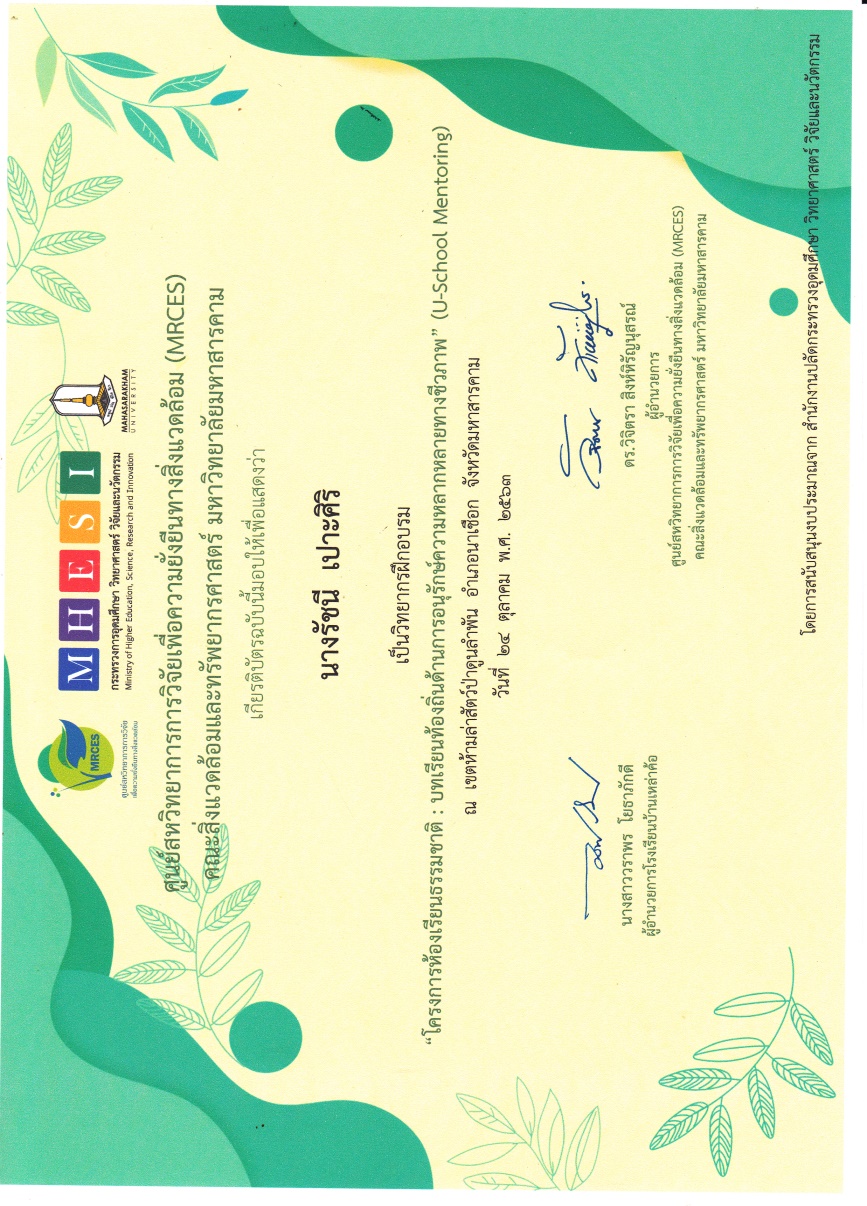 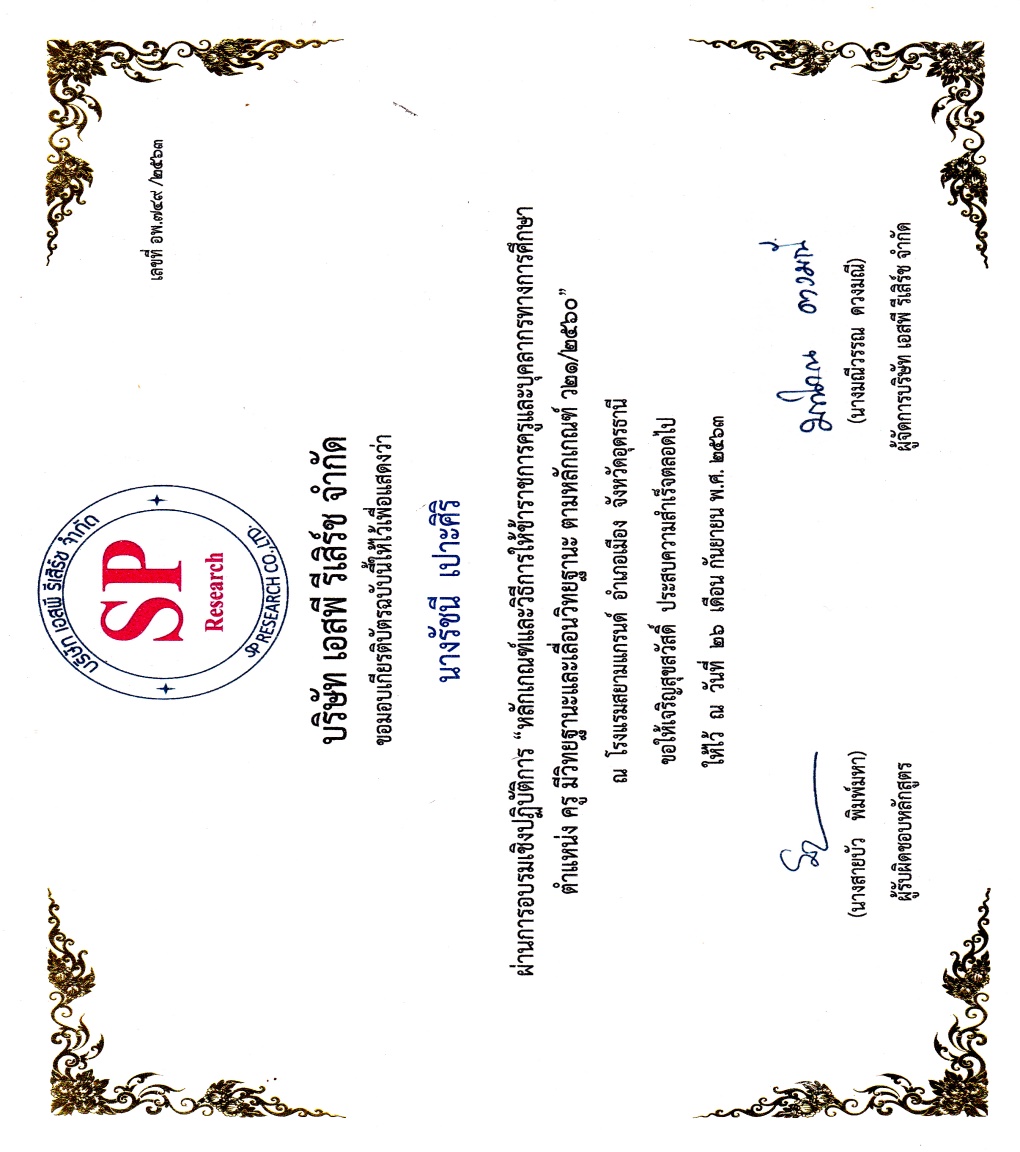 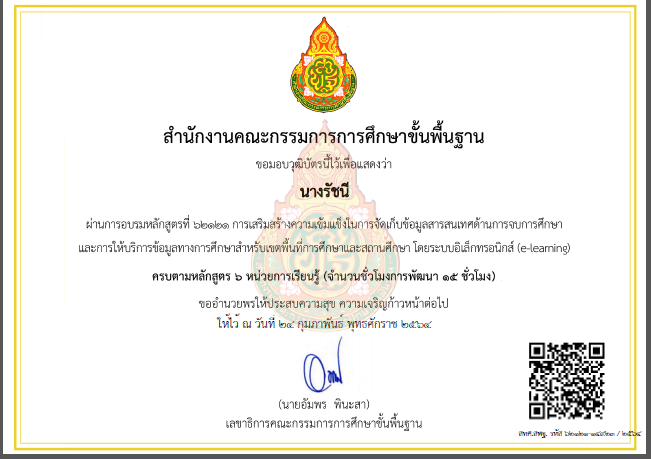 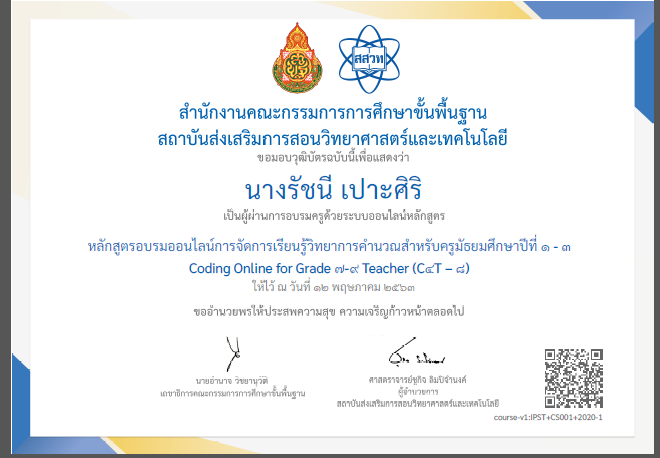 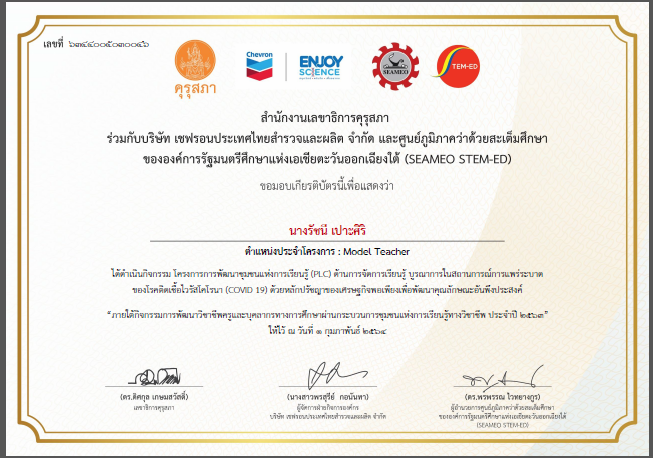 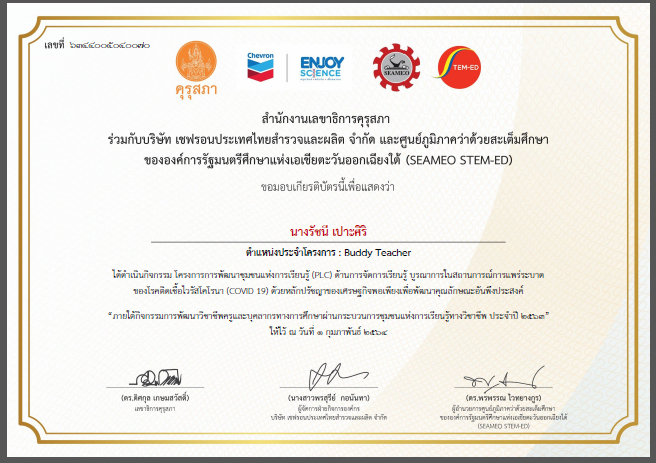 ภาคผนวก  ข   ภาพการปฏิบัติงาน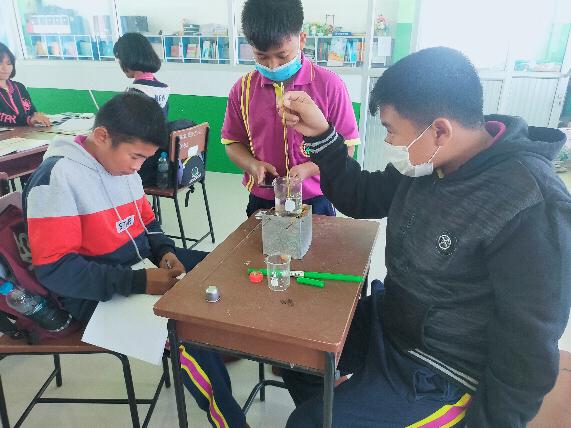 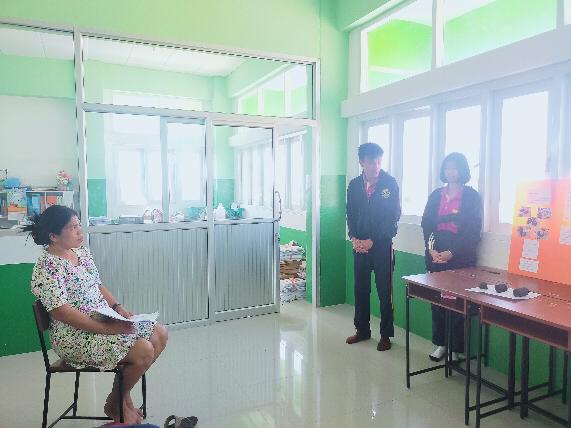 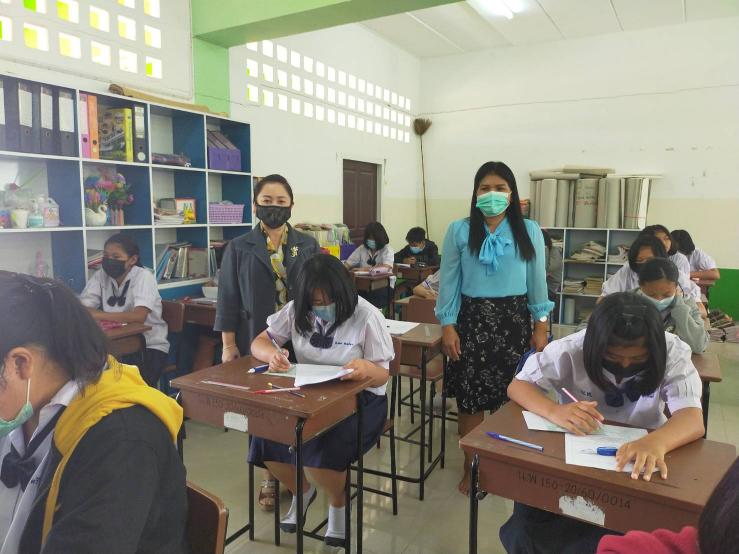 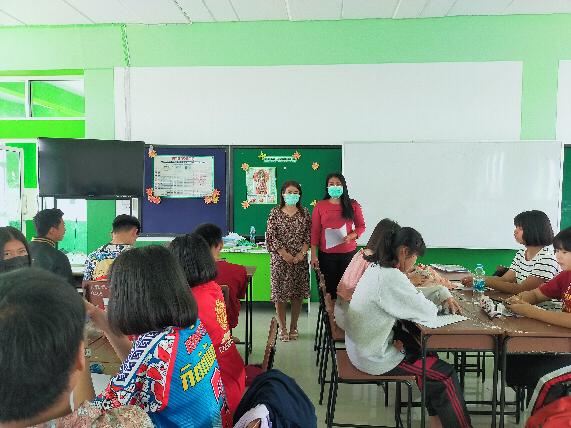 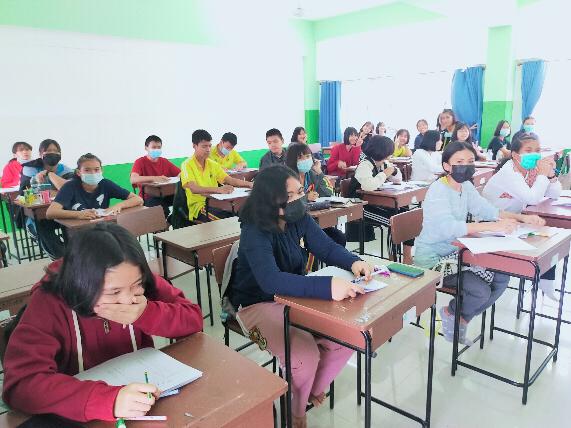 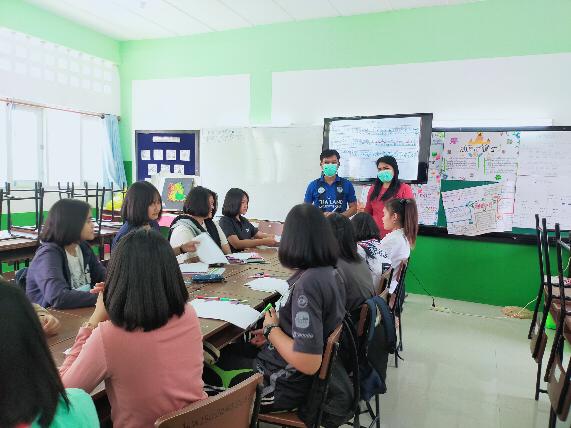 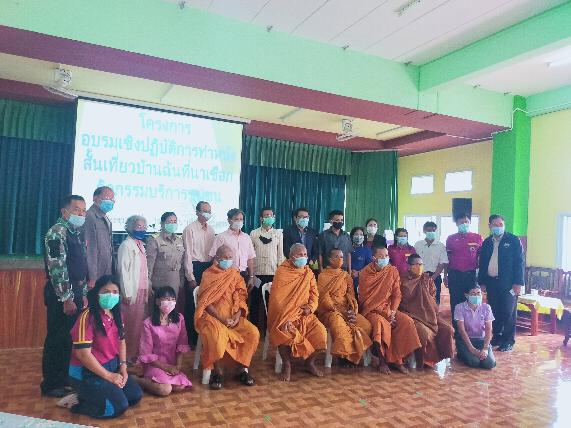 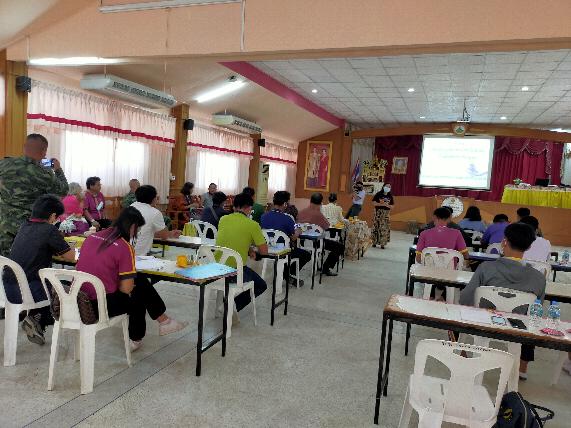 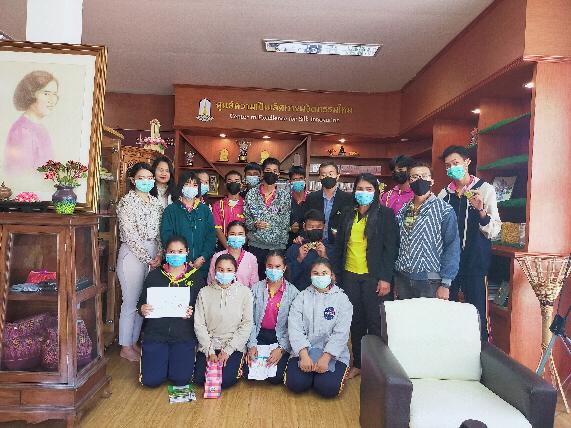 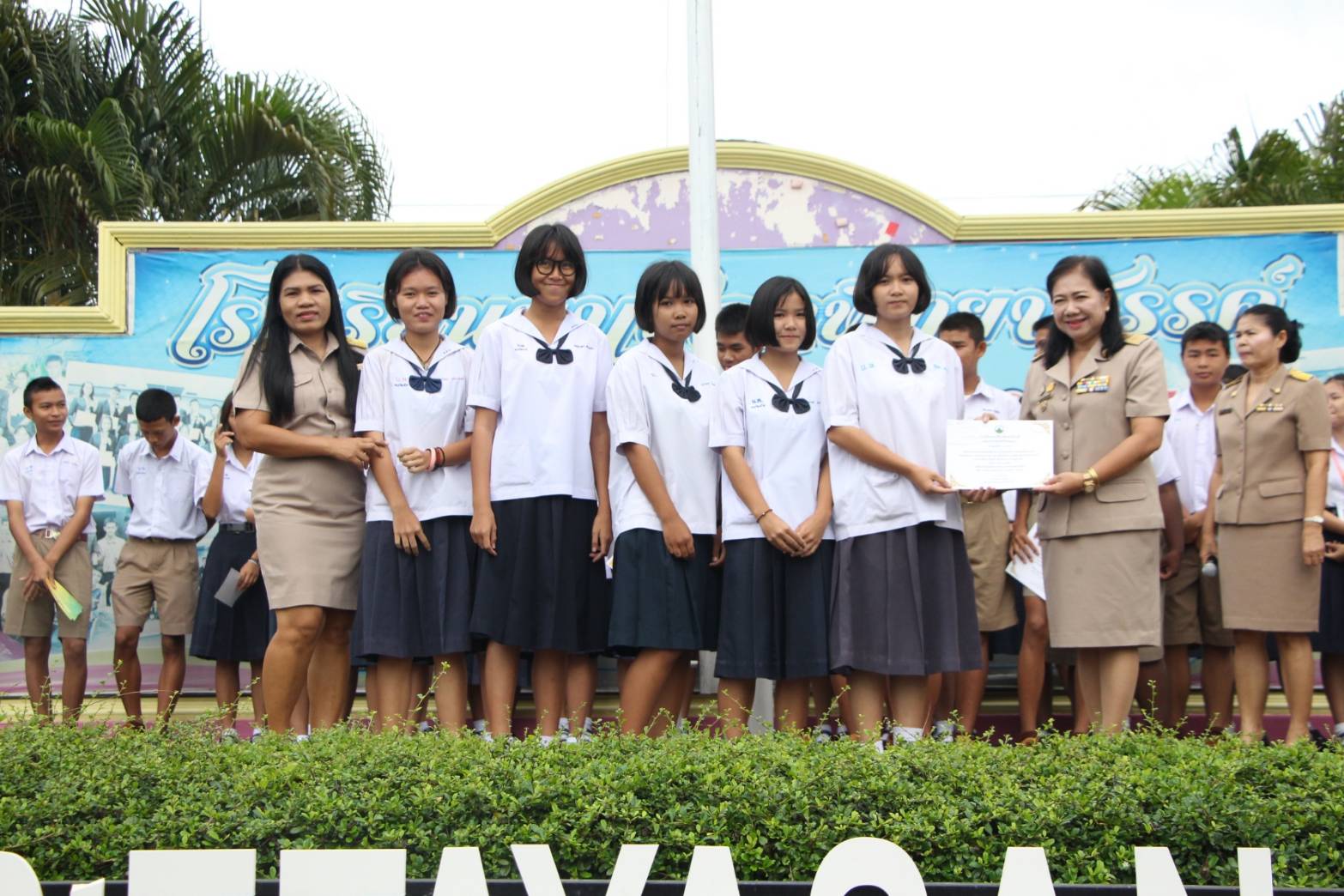 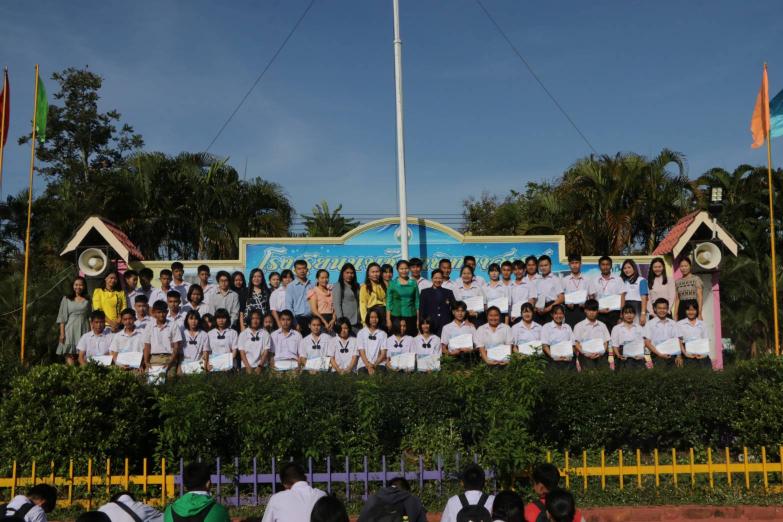 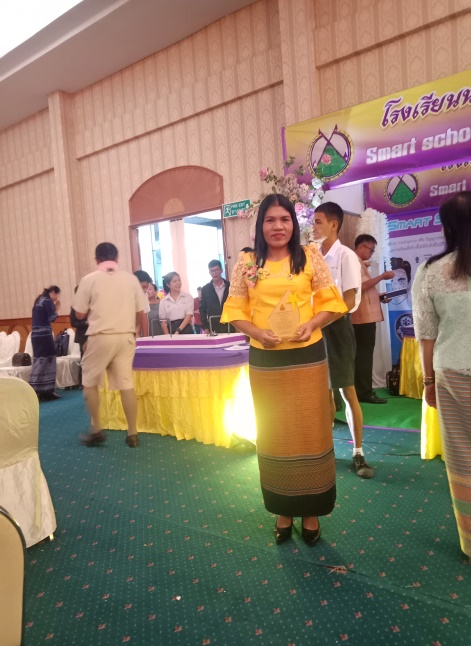 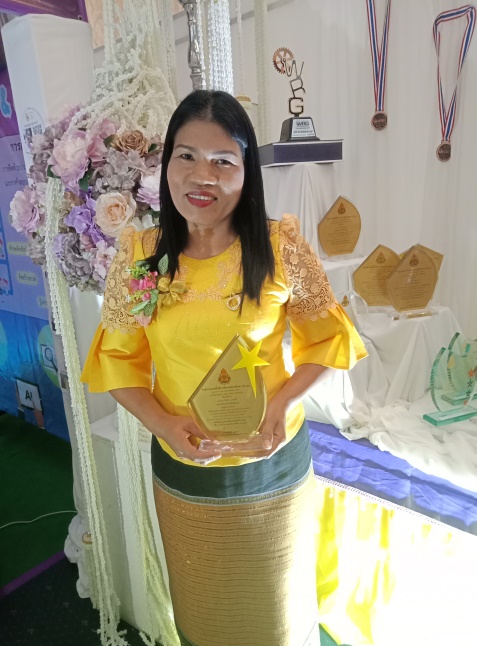 รายงานผลการปฏิบัติงาน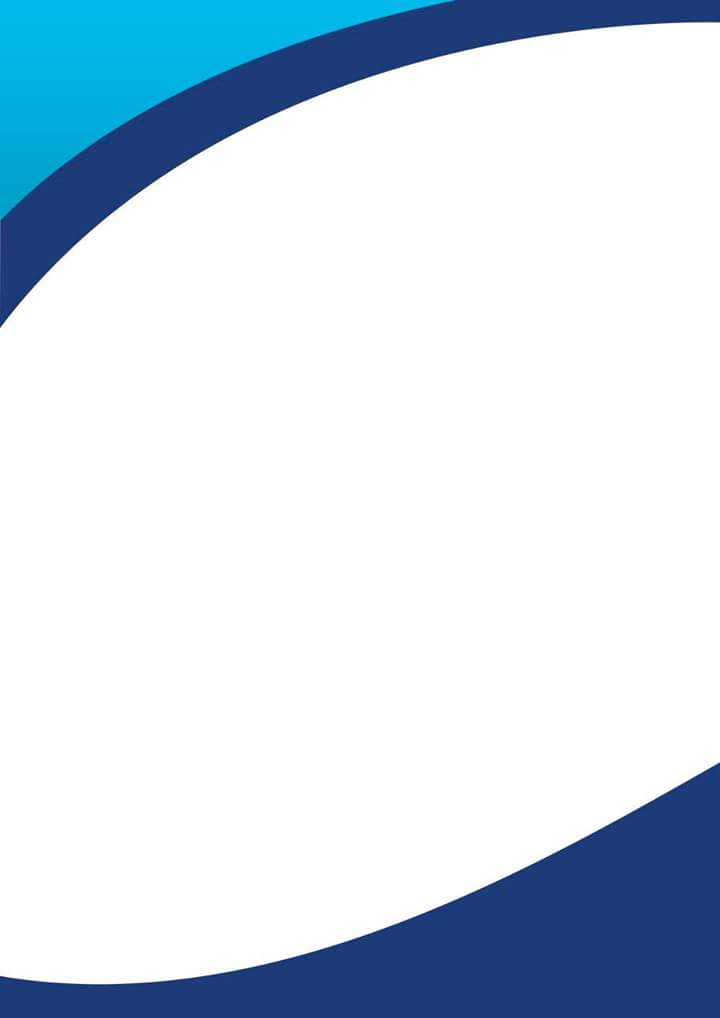 และผลการประเมินตนเองรายบุคคล(Self Assessment Report: SAR)ประจำปีการศึกษา  2563  ภาคเรียนที่ 2ผู้รายงานนางรัชนี  เปาะศิริตำแหน่ง  ครู วิทยฐานะครูชำนาญการพิเศษโรงเรียนนาเชือกพิทยาสรรค์อำเภอนาเชือก  จังหวัดมหาสารคามสำนักงานเขตพื้นที่การศึกษามัธยมศึกษา  มหาสารคามสำนักงานคณะกรรมการการศึกษาขั้นพื้นฐานกระทรวงศึกษาธิการคำนำ	รายงานการประเมินตนเอง (Self Assessment Report : SAR) เป็นการประเมินการปฏิบัติหน้าที่ตามพระราชบัญญัติการศึกษาแห่งชาติ พุทธศักราช 2542 และฉบับปรับปรุง พุทธศักราช 2545 รวมทั้งมาตรฐานการศึกษาของโรงเรียน  ข้าพเจ้าได้จัดทำขึ้นเพื่อรายงานผลการจัดการเรียน    การสอนและการปฏิบัติหน้าที่ของข้าพเจ้าตามฝ่าย/กลุ่มงาน ตลอดจนกิจกรรมต่าง ๆ ที่ได้ส่งเสริมให้นักเรียนมีคุณลักษณะและคุณภาพตามระดับมาตรฐานคุณภาพการศึกษา โรงเรียนนาเชือกพิทยาสรรค์สำนักงานเขตพื้นที่การศึกษามัธยมศึกษา มหาสารคาม  ประจำปีการศึกษา  2563	รายงานนี้  โรงเรียนสามารถนำผลการดำเนินงานไปจัดทำการประเมินคุณภาพภายในและสรุปรายงานให้ผู้บังคับบัญชาตามลำดับสายงาน  ตลอดจนเผยแพร่ให้กับผู้ปกครอง  นักเรียน  ชุมชนในสังคมได้ทราบผลการปฏิบัติงานของบุคลากร โรงเรียนนาเชือกพิทยาสรรค์ สำนักงานเขตพื้นที่การศึกษามัธยมศึกษา มหาสารคาม  ข้อมูลที่ได้จากการประเมินในการประเมินตนเอง (SAR) ในครั้งนี้  ข้าพเจ้าจะได้นำไปใช้เป็นแนวทางในการปรับปรุงเพื่อพัฒนาการปฏิบัติงานที่ได้รับมอบหมาย เพื่อส่งเสริมและพัฒนาศักยภาพของผู้เรียนให้สูงขึ้นในทุก ๆ ด้านต่อไป						ลงชื่อ                        (นางรัชนี  เปาะศิริ)	               ตำแหน่ง  ครู              วิทยฐานะ  ครูชำนาญการพิเศษ	          17 / มีนาคม/ 2564สารบัญ    		ตอนที่  1  ข้อมูลส่วนตัว    	    1			ข้อมูลทั่วไป    	    1			ข้อมูลการปฏิบัติหน้าที่    	    2			ผลการปฏิบัติงาน    	    7			ผลการประเมินการสอนของครูโดยนักเรียน    	    9			การประเมินตนเองของครู    	    10    		ตอนที่  2  ผลการดำเนินงานตามมาตรฐานการศึกษา    	    12			มาตรฐานที่  1  คุณภาพของผู้เรียน    	    12			มาตรฐานที่  2  กระบวนการบริหารและการจัดการ    	    13			มาตรฐานที่  3  กระบวนการจัดการเรียนการสอนที่เน้นผู้เรียนเป็นสำคัญ    	    14		ภาคผนวก			    15วัน เดือน ปีที่ลาลาป่วยลาป่วยลากิจลากิจลาอุปสมบทลาอุปสมบทลาคลอดลาคลอดมาสายมาสายวัน เดือน ปีที่ลาครั้งวันครั้งวันครั้งวันครั้งวันครั้งวัน‎----------รวม----------รวมทั้งสิ้นจำนวน.....-..........ครั้ง   จำนวน........-........วันจำนวน.....-..........ครั้ง   จำนวน........-........วันจำนวน.....-..........ครั้ง   จำนวน........-........วันจำนวน.....-..........ครั้ง   จำนวน........-........วันจำนวน.....-..........ครั้ง   จำนวน........-........วันจำนวน.....-..........ครั้ง   จำนวน........-........วันจำนวน.....-..........ครั้ง   จำนวน........-........วันจำนวน.....-..........ครั้ง   จำนวน........-........วันจำนวน.....-..........ครั้ง   จำนวน........-........วันจำนวน.....-..........ครั้ง   จำนวน........-........วันที่รหัสวิชาชื่อวิชาชื่อวิชาชั้นจำนวนห้องจำนวนชั่วโมง / สัปดาห์จำนวนชั่วโมง / สัปดาห์ภาคเรียนที่ 1ภาคเรียนที่ 1ภาคเรียนที่ 1ภาคเรียนที่ 1ภาคเรียนที่ 1ภาคเรียนที่ 1ภาคเรียนที่ 11ว21102ว21102วิทยาศาสตร์และเทโลโลยี  ม.11/1-618182ว23203ว23203พลังงานทดแทนกับการใช้ประโยชน์ม.33/12235 ส5 สกิจกรรมสาธารณประโยชน์ม.11/1114สวดมนต์สวดมนต์สวดมนต์ม.11/1115กิจกรรมพัฒนาผู้เรียนกิจกรรมพัฒนาผู้เรียนลูกเสือวิสามัญม.6-116กิจกรรมชุมนุมกิจกรรมชุมนุมชุมนุมสวนพฤกษศาสตร์รุ่นเยาว์ม.ต้น-22รวมรวมรวมรวมรวม2525ที่กิจกรรมพัฒนาผู้เรียน และชุมนุมชั้น /ห้องจำนวนนักเรียนผ่านไม่ผ่าน1ลูกเสือวิสามัญ6/1-8222202ชุมนุมสวนพฤกษศาสตร์รุ่นเยาว์ม.ต้น232303กิจกรรมเพื่อสังคมและสาธารณประโยชน์1/1414104สวดมนต์1/141410ชั้น / ห้องจำนวนนักเรียนจำนวนนักเรียนรวมทั้งสิ้น (คน)ชั้น / ห้องชาย (คน)หญิง (คน)รวมทั้งสิ้น (คน)มัธยมศึกษาปีที่ 1/1113041ที่รหัสวิชาสาระการเรียนรู้/รายวิชาระดับชั้นจำนวน/แผน1ว21102วิทยาศาสตร์พื้นฐานม.1142ว23207พลังงานทดแทนกับการใช้ประโยชน์ม.310ที่ชื่อสื่อ/นวัตกรรมจำนวน (ชิ้น)1เพาเวอร์พอย  เรื่อง  ชั้นบรรยากาศ32เพาเวอร์พอย  เรื่อง  สมบัติของบรรยากาศ83เพาเวอร์พอย  เรื่อง  พลังงานทดแทน14สื่อวิดิโอ  การสร้างอาหารของพืช15บทเรียนออนไลน์  ในgoogle classroom  16สื่อเว็บไซด์ https://sites.google.com/d/189nnOKnDcd-_hmnpY33jo9WjVe_UAIP9/p/1eDnl0JW6xn4FlReDAdpPQIrpXl6EzmPn/edit1หน่วยที่เรื่องจำนวนชั่วโมง1การพัฒนาหลักสูตรท้องถิ่นบูรณาการระหว่างศาสตร์  “การปรับตัวกับการเปลี่ยนแปลงสภาพภูมิอากาศ”2ที่เรื่องระดับชั้น1การพัฒนาชุมชนแห่งการเรียนรู้ (PLC) ด้านการจัดการเรียนรู้บูรณาการในสถานการณ์การแพร่ระบาดของโรคติดเชื้อไวรัสโคโรน่า(COVID-19) ด้วยหลักปรัชญาของเศรษฐกิจพอเพียง เพื่อพัฒนาคุณลักษณะอันพึงประสงค์ของผู้เรียน1ที่ชื่อแหล่งเรียนรู้เรื่องจำนวนครั้ง1พลังงานแสงโซลาเซลล์พลังงานแสงอาทิตย์12อินเทอร์เน็ตพลังงานนิวเคลียร์13อินเทอร์เน็ตการสร้างโมเดลแบบจำลองอนุภาค14อินเทอร์เน็ตชั้นบรรยากาศ1ที่วัน /เดือน / ปีชื่อวิทยากรเรื่อง / หัวข้อ123 ตุลาคม 2563ดร.วิจิตรา  สิงห์หิรัญนุสรณ์“โครงการห้องเรียนธรรมชาติ”  218 กันยายน 2563ดร. ยุธากร  พระบำรุงดร.พิมพ์พร  ภูครองเพชรดร.ดร.อัจฉริยา อิสสระไพบูลย์กิจกรรมการจัดการองค์ความรู้ สู่การพัฒนาหลักสูตรท้องถิ่น เพื่อการปรับตัวกับการเปลี่ยนแปลงสภาพภูมิอากาศ318 กันยายน 2563ดร. ยุธากร  พระบำรุงดร.พิมพ์พร  ภูครองเพชรนางรัชนี  เปาะศิริสาธิตการทำสบู่จากสมุนไพรรกฟ้าที่รายการปฏิบัติมากที่สุดมากปานกลางน้อยน้อยที่สุด1ตรงตามวุฒิ/สาขาวิชาที่จบการศึกษา√2ตรงตามความถนัด√3ตรงตามประสบการณ์การสอน√4ตรงกับความรู้ความสามารถ√5ตรงกับความต้องการ/ความสนใจ√ว/ด/ปจำนวนครั้ง/ชั่วโมงหัวเรื่อง/หัวข้อหน่วยพัฒนาการนำไปใช้12 พ.ค. 25632  วัน16 ชม.การพัฒนาชุมชนแห่งการเรียนรู้ (PLC) ด้านการจัดการเรียนรู้บูรณาการในสถานการณ์การแพร่ระบาดของโรคติดเชื้อไวรัสโคโรน่า(COVID-19) ด้วยหลักปรัชญาของเศรษฐกิจพอเพียง เพื่อพัฒนาคุณลักษณะอันพึงประสงค์ของผู้เรียน  ภายใต้กิจกรรมการพัฒนาวิชาชีพครูและบุคคลากรทางการศึกษาผ่านกระบวนการชุมนแห่งการเรียนรู้บริษัทเซฟรอนประเทศไทยสำรวจและผลิตจำกัดนำไปใช้ในการพัฒนาการจัดการเรียนการสอน16 ก.พ.17 มี.ค.23-25 มี.ค. 25645  วัน40 ชม.อบรมเชิงปฏิบัติการทำหนังสั้นเที่ยวบ้านฉันที่นาเชือก  กิจกรรมบริการชุมชน                                      ครุสภานำไปใช้ในการพัฒนาการจัดการเรียนการสอน26 ก.ย.  25631  วัน8 ชม.อบรมเชิงปฏิบัติการ”หลักเกณฑ์และวิธีการให้จ้าราชการและบุคลากรทางการศึกษา ตำแหน่งครู มีวิทยฐานะและเลื่อนวิทยฐานะตามกลักเกณฑ์ ว21/2560บริษัทเอสพี รีเสิร์ท จำกัดนำไปใช้ในการพัฒนาการจัดการเรียนการสอน23 ต.ค. 25631  วัน8 ชม.โครงการห้องเรียนธรรมชาติ  บทเรียนท้องถิ่นความหลากหลายทางชีวภาพ เขตห้ามล่าสัตว์ป่าดูนลำพันมหาวิทยาลัยมหาสารคามนำไปใช้ในการพัฒนาการจัดการเรียนการสอน24 ก.พ. 25642  วัน16 ชม.การเสริมสร้างความเข้มแข็งในการจัดเก็บข้อมูลสารสนเทศด้านการจบการศึกษาสำหรับเขตพื้นที่การศึกษาและสถานศึกษาโดยระบบอิเล็กทรอนิกส์ (e-learnning)เทศบาลตำบลนาเชือกนำไปใช้ในการพัฒนาการจัดการเรียนการสอน18 ธ.ค. 25631  วัน8 ชม.กิจกรรมการจัดการองค์ความรู้ สู่การพัฒนาหลักสูตรท้องถิ่น เพื่อการปรับตัวกับการเปลี่ยนแปลงสภาพภูมิอากาศมหาวิทยาลัยมหาสารคามนำไปใช้ในการพัฒนาการจัดการเรียนการสอนที่วัน/เดือน/ปีรางวัล/เกียรติคุณหน่วยงานที่มอบหลักฐาน111-13 มีนาคม 2563ได้รับรางวัลครูผู้ส่งเสริมเยาวชนด้านการอนุรักษ์สิ่งแวดล้อมอำเภอนาเชือกประกาศผลเกียรติบัตรที่วัน / เดือน / ปีรายการ / เรื่องหน่วยงานที่เชิญ123 ต.ค. 2563วิทยากรค่ายปฏิบัติการภาคสนาม “โครงการห้องเรียนธรรมชาติ : บทเรียนท้องถิ่นการอนุรักษ์ความหลากหลายทางชีวภาพ”มหาวิทยาลัยมหาสารคาม113 พ.ย. 2563วิทยากรค่ายปฏิบัติการภาคสนาม “โครงการห้องเรียนธรรมชาติ : บทเรียนท้องถิ่นการอนุรักษ์ความหลากหลายทางชีวภาพ”  ณ โรงเรียนราชประชานุเคราะห์  28 จังหวัดยโสธรมหาวิทยาลัยมหาสารคามกิจกรรมระดับการประเมินระดับการประเมินระดับการประเมินระดับการประเมินระดับการประเมินกิจกรรมมากที่สุดมากปานกลางน้อยน้อยที่สุด1.  ครูแจ้งผลการเรียนรู้ให้นักเรียนทราบอย่างชัดเจน√2.  ครูจัดกิจกรรมการเรียนรู้สนุกและน่าสนใจ√3.  เนื้อหาที่สอนทันสมัยเสมอ√4.  ครูใช้สื่อประกอบการเรียนการสอนที่เหมาะสมและหลากหลาย√5.  ครูใช้คำถามซักถามนักเรียนบ่อย ๆ√6.  ครูประยุกต์สาระที่สอนเข้ากับเหตุการณ์ปัจจุบัน/สภาพแวดล้อม√7.  ครูส่งเสริมนักเรียนได้ฝึกปฏิบัติจริง มีการจัดการ และ     การแก้ปัญหา√8.  ครูให้นักเรียนฝึกกระบวนการคิด คิดวิเคราะห์  คิดสร้างสรรค์  √9.  ครูส่งเสริมให้นักเรียนทำงานร่วมกันทั้งเป็นกลุ่มและรายบุคคล√10. ครูให้นักเรียนแสวงหาความรู้จากแหล่งเรียนรู้ต่าง ๆ√11. ครูมีการเสริมแรงให้นักเรียนที่ร่วมกิจกรรมการเรียนการสอน√12. ครูเปิดโอกาสให้นักเรียนซักถามปัญหา√13. ครูคอยกระตุ้นให้นักเรียนตื่นตัวในการเรียนเสมอ√14. ครูสอดแทรกคุณธรรมและค่านิยม  12  ประการในวิชาที่สอน√15. ครูยอมรับความคิดเห็นของนักเรียนที่ต่างไปจากครู√16. นักเรียนมีส่วนร่วมในการวัดและประเมินผลการเรียน√17. ครูมีการประเมินผลการเรียนด้วยวิธีการที่หลากหมายและ      ยุติธรรม√18. ครูมีความตั้งใจในการจัดกิจกรรมการเรียนการสอน √19. บุคลิกภาพ การแต่งกายและการพูดจาของครูเหมาะสม √20. ครูเข้าสอนและออกชั้นเรียนตรงตามเวลา√ดัชนีชี้วัดระดับคุณภาพระดับคุณภาพระดับคุณภาพระดับคุณภาพเกณฑ์การประเมินดัชนีชี้วัด4321เกณฑ์การประเมิน1.  การวิเคราะห์ มาตรฐานฯและ  ตัวชี้วัด/ผลการเรียนรู้     (ระดับ 4 มี 5 ข้อ     ระดับ 3  มี  4 ข้อ     ระดับ 2  มี  3  ข้อ     ระดับ 1  มี  1-2  ข้อ)√1.  มีการระบุตัวชี้วัด/ผลการเรียนรู้2.  มีการวิเคราะห์ตัวชี้วัด/ผลการเรียนรู้       แยกออกเป็น 3  ด้านคือ  ความรู้  เจตคติ  ทักษะ  (KPA)3.  มีความเหมาะสม สอดคล้องกับกิจกรรมการเรียนรู้4.  สอดคล้องกับผลการเรียนรู้ที่คาดหวัง5.  ครอบคลุมมาตรฐานการศึกษา2.  การออกแบบกิจกรรม     การเรียนรู้      (ระดับ 4 มี 5 ข้อ     ระดับ 3  มี  4 ข้อ     ระดับ 2  มี  3  ข้อ     ระดับ 1  มี  1-2  ข้อ)√1.  การออกแบบกิจกรรมการเรียนรู้เป็นขั้นตอน2.  แผนการจัดกิจกรรมการเรียนรู้มี     องค์ประกอบครบ 4  ด้าน  (แลกเปลี่ยน         ประสบการณ์ การสร้างองค์ความรู้           นำเสนอความรู้  ปฏิบัติ / ประยุกต์ใช้)3.  มีความเหมาะสมกับจุดประสงค์การเรียนรู้4.  มีความสอดคล้องกับจุดประสงค์การเรียนรู้      ทั้ง 3 ด้าน (ความรู้ เจตคติ ทักษะ)5.  สามารถปฏิบัติได้จริง3.  การออกแบบปฏิสัมพันธ์       (ระดับ 4 มี 5 ข้อ     ระดับ 3  มี  4 ข้อ     ระดับ 2  มี  3  ข้อ     ระดับ 1  มี  1-2  ข้อ)√1.  มีการจัดกิจกรรมการเรียนรู้โดยใช้กระบวนการกลุ่ม2.  มีความหลากหลายในการมีส่วนร่วมของผู้เรียน3.  มีการกำหนดบทบาทและกิจกรรมอย่าง ชัดเจน4.  ปฏิบัติจริง5.  ผู้เรียนสนุกสนาน เกิดการเรียนรู้4.  การออกแบบประเมินผล    (ระดับ 4 มี 5 ข้อ     ระดับ 3  มี  4 ข้อ     ระดับ 2  มี  3  ข้อ     ระดับ 1  มี  1-2  ข้อ)√1.  มีการประเมินผลการเรียนในแต่ละแผน       2.  มีการกำหนดวิธีการประเมินผลหลากหลาย3.  วิธีการประเมินผลสอดคล้องกับจุดประสงค์การเรียนรู้4.  ปฏิบัติจริง5.  นำผลการประเมินมาพัฒนาการเรียนรู้5.  การใช้สื่ออุปกรณ์     การเรียนรู้    (ระดับ 4 มี 5 ข้อ     ระดับ 3  มี  4 ข้อ     ระดับ 2  มี  3  ข้อ     ระดับ 1  มี  1-2  ข้อ)√1.  มีการใช้สื่อ อุปกรณ์หรือแหล่งเรียนรู้2.  มีการกำหนดขั้นตอนหรือวิธีการใช้สื่อ          หรือแหล่งเรียนรู้ 3.  มีการใช้สื่อ อุปกรณ์หรือแหล่งการเรียนรู้     เหมาะสมกับกิจกรรมการเรียนรู้4.  มีสื่อ อุปกรณ์ แหล่งเรียนรู้5.  มีการพัฒนาสื่อ อุปกรณ์ แหล่งเรียนรู้วิชาชั้นจำนวนนักเรียน(คน)ผลการประเมิน(คน)ผลการประเมิน(คน)ผลการประเมิน(คน)ผลการประเมิน(คน)วิชาชั้นจำนวนนักเรียน(คน)ดีเยี่ยมดีผ่านไม่ผ่านว21102ม.1/1-6246รอผล--ว23203ม.3/13636รวมรวม282ร้อยละร้อยละ100วิชาชั้นจำนวนนักเรียน (คน)จำนวนนักเรียน (คน)ผลการประเมิน(คน)ผลการประเมิน(คน)ผลการประเมิน(คน)ผลการประเมิน(คน)ผลการประเมิน(คน)ผลการประเมิน(คน)ผลการประเมิน(คน)วิชาชั้นจำนวนนักเรียน (คน)จำนวนนักเรียน (คน)ดีเยี่ยมดีดีผ่านผ่านไม่ผ่านไม่ผ่านว21102ม.1/1-624624624066--ว23203ม.3/1363636รวมรวมรวม28227627666ร้อยละร้อยละร้อยละ10097.8797.872.132.13วิชาชั้นจำนวนนักเรียน (คน)จำนวนนักเรียน (คน)ผลการประเมิน(คน)ผลการประเมิน(คน)ผลการประเมิน(คน)ผลการประเมิน(คน)ผลการประเมิน(คน)ผลการประเมิน(คน)ผลการประเมิน(คน)วิชาชั้นจำนวนนักเรียน (คน)จำนวนนักเรียน (คน)ดีเยี่ยมดีดีผ่านผ่านไม่ผ่านไม่ผ่านว21102ม.1/1-6246246รอผล----ว23203ม.3/1363636รวมรวมรวม282ร้อยละร้อยละร้อยละ100วิชาชั้นจำนวนนักเรียน (คน)จำนวนนักเรียน (คน)ผลการประเมิน(คน)ผลการประเมิน(คน)ผลการประเมิน(คน)ผลการประเมิน(คน)ผลการประเมิน(คน)ผลการประเมิน(คน)ผลการประเมิน(คน)วิชาชั้นจำนวนนักเรียน (คน)จำนวนนักเรียน (คน)ดีเยี่ยมดีดีผ่านผ่านไม่ผ่านไม่ผ่านว21101ม.1/1-6246246รอผล----ว23207ม.3/13636รอผลรวมรวมรวม282ร้อยละร้อยละร้อยละ100ตัวบ่งชี้ระดับคุณภาพตัวบ่งชี้/มาตรฐานระดับคุณภาพตัวบ่งชี้/มาตรฐานระดับคุณภาพตัวบ่งชี้/มาตรฐานระดับคุณภาพตัวบ่งชี้/มาตรฐานระดับคุณภาพตัวบ่งชี้/มาตรฐานตัวบ่งชี้54321๑.๑ ผลสัมฤทธิ์ทางวิชาการของผู้เรียน๑)	มีความสามารถในการอ่าน การเขียน การสื่อสารและการคิดคำนวณ๒)	มีความสามารถในการคิดวิเคราะห์ คิดอย่างมีวิจารณญาณ อภิปรายแลกเปลี่ยนความคิดเห็น และแก้ปัญหา๓)	มีความสามารถในการสร้างนวัตกรรม๔)	มีความสามารถในการใช้เทคโนโลยีสารสนเทศและการสื่อสาร๕)	มีผลสัมฤทธิ์ทางการเรียนตามหลักสูตรสถานศึกษา๖)	มีความรู้ทักษะพื้นฐาน และเจตคติที่ดีต่องานอาชีพ๑.๒	 คุณลักษณะที่พึงประสงค์ของผู้เรียน๑)	การมีคุณลักษณะและค่านิยมที่ดีตามที่สถานศึกษากำหนด๒)	ความภูมิใจในท้องถิ่นและความเป็นไทย๓)	การยอมรับที่จะอยู่ร่วมกันบนความแตกต่างและหลากหลาย๔)   สุขภาวะทางร่างกาย และจิตสังคมคะแนนรวม5050505050สรุปผลการประเมินมาตรฐานที่ 1(คะแนนรวมทั้งหมด/10)55555ระดับคุณภาพระดับดีเยี่ยมระดับดีเยี่ยมระดับดีเยี่ยมระดับดีเยี่ยมระดับดีเยี่ยมตัวบ่งชี้ระดับคุณภาพตัวบ่งชี้/มาตรฐานระดับคุณภาพตัวบ่งชี้/มาตรฐานระดับคุณภาพตัวบ่งชี้/มาตรฐานระดับคุณภาพตัวบ่งชี้/มาตรฐานระดับคุณภาพตัวบ่งชี้/มาตรฐานตัวบ่งชี้54321๒.๑  มีเป้าหมายวิสัยทัศน์และพันธกิจที่สถานศึกษากำหนดชัดเจน๒.๒  มีระบบบริหารจัดการคุณภาพของสถานศึกษา๒.๓  ดำเนินงานพัฒนาวิชาการที่เน้นคุณภาพผู้เรียนรอบด้าน ตามหลักสูตรสถานศึกษา และทุกกลุ่มเป้าหมาย๒.๔  พัฒนาครูและบุคลากรให้มีความเชี่ยวชาญทางวิชาชีพ๒.๕  จัดสภาพแวดล้อมทางกายภาพและสังคมที่เอื้อต่อการจัดการเรียนรู้อย่างมีคุณภาพ๒.๖  จัดระบบเทคโนโลยีสารสนเทศเพื่อสนับสนุนการบริหารจัดการและการจัดการเรียนรู้คะแนนรวม254สรุปผลการประเมินมาตรฐานที่ 2(คะแนนรวมทั้งหมด/6)4.84.84.84.84.8ระดับคุณภาพระดับดีเลิศระดับดีเลิศระดับดีเลิศระดับดีเลิศระดับดีเลิศตัวบ่งชี้ระดับคุณภาพตัวบ่งชี้/มาตรฐานระดับคุณภาพตัวบ่งชี้/มาตรฐานระดับคุณภาพตัวบ่งชี้/มาตรฐานระดับคุณภาพตัวบ่งชี้/มาตรฐานระดับคุณภาพตัวบ่งชี้/มาตรฐานตัวบ่งชี้54321๓.๑  จัดการเรียนรู้ผ่านกระบวนการคิดและปฏิบัติจริง และสามารถนำ ไปประยุกต์ใช้ในชีวิตได้๓.๒  ใช้สื่อ เทคโนโลยีสารสนเทศ และแหล่งเรียนรู้ที่เอื้อต่อการเรียนรู้๓.๓  มีการบริหารจัดการชั้นเรียนเชิงบวก๓.๔  ตรวจสอบและประเมินผู้เรียนอย่างเป็นระบบ และนำผลมาพัฒนาผู้เรียน๓.๕  มีการแลกเปลี่ยนเรียนรู้และให้ข้อมูลสะท้อนกลับเพื่อพัฒนาและปรับปรุงการจัดการเรียนรู้คะแนนรวม25สรุปผลการประเมินมาตรฐานที่ 3 (คะแนนรวมทั้งหมด/5)55555ระดับคุณภาพระดับยอดเยี่ยมระดับยอดเยี่ยมระดับยอดเยี่ยมระดับยอดเยี่ยมระดับยอดเยี่ยมลงชื่อ			          ผู้รับรองรายงาน       (นางสฐาปณีย์  โสภณอดิศัย)   หัวหน้ากลุ่มสาระการเรียนรู้วิทยาศาสตร์ลงชื่อ			           ผู้รับรองรายงาน        (นางสาวจันทร์เพ็ญ  ทองดวง)
    รองผู้อำนวยการกลุ่มบริหารงานวิชาการ